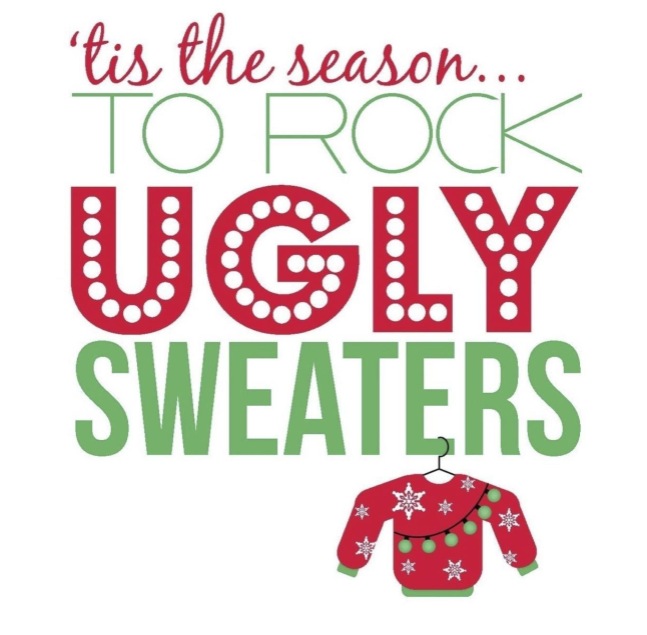 Thursday, December 12th, 2019Stop in the Property Management Office in Bldg. 2, Suite 100 between 9:00 a.m-.3:00 p.m.to enter our “UGLY” Sweater Contest.  We will give out gift cards to the Top 3 (most creative, most ugly, & cutest)